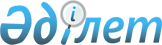 О внесении изменений и дополнений в некоторые решения Правительства Республики КазахстанПостановление Правительства Республики Казахстан от 28 июля 2023 года № 623.
      Правительство Республики Казахстан ПОСТАНОВЛЯЕТ:
      1. Утвердить прилагаемые изменения и дополнения, которые вносятся в некоторые решения Правительства Республики Казахстан.
      2. Настоящее постановление вводится в действие по истечении десяти календарных дней после дня его первого официального опубликования. Изменения и дополнения, которые вносятся в некоторые решения Правительства Республики Казахстан
      1. В постановлении Правительства Республики Казахстан от 31 июля 2014 года № 860 "Об утверждении Правил оперирования материальными ценностями государственного материального резерва":
      в Правилах оперирования материальными ценностями государственного материального резерва, утвержденных указанным постановлением:
      дополнить пунктом 58-1 следующего содержания:
      "58-1. Объем материальных ценностей, оставшихся на хранении после выпуска в порядке разбронирования, составляет не менее пятидесяти процентов от уровня, предусмотренного номенклатурой.
      Положения настоящего пункта не распространяются на номенклатуру и объемы хранения материальных ценностей государственного материального резерва, предназначенные для предупреждения и ликвидации чрезвычайных ситуаций и их последствий, оказания регулирующего воздействия на рынок.";
      пункт 67 изложить в следующей редакции:
      "67. После принятия решения о выпуске материальных ценностей государственного материального резерва в порядке разбронирования при изменении номенклатуры, утилизации и (или) уничтожении сведения о выпускаемых материальных ценностях подлежат рассекречиванию в соответствии с законодательством Республики Казахстан о государственных секретах.";
      приложение 5 к указанным Правилам изложить в новой редакции согласно приложению 1 к настоящим изменениям и дополнениям.
      2. В постановлении Правительства Республики Казахстан от 17 октября 2014 года № 1108 "Об утверждении Правил выпуска материальных ценностей из государственного материального резерва в порядке освежения и разбронирования":
      в Правилах выпуска материальных ценностей из государственного материального резерва в порядке освежения и разбронирования, утвержденных указанным постановлением:
      пункт 57 изложить в следующей редакции:
      "57. Заявки на участие в закрытом тендере рассматриваются продавцом на веб-портале реестра в целях определения участников, соответствующих требованиям, предъявляемым к участникам (покупателю), указанным в извещении о проведении закрытого тендера.";
      пункт 59 изложить в следующей редакции:
      "59. В протоколе о результатах торгов указываются:
      1) список участников, не соответствующих требованиям, предъявляемым к участникам (покупателю), с указанием причины;
      2) список участников, соответствующих требованиям, предъявляемым к участникам (покупателю), по которым веб-порталом реестра производится автоматическое сопоставление ценовых предложений участников закрытого тендера;
      3) победитель, предложивший наивысшую цену за объект продажи.";
      пункт 60 изложить в следующей редакции:
      "60. Протокол о результатах торгов формируется веб-порталом реестра, подписывается с использованием ЭЦП продавцом и победителем закрытого тендера в день проведения закрытого тендера.".
      3. В постановлении Правительства Республики Казахстан от 4 марта 2015 года № 108 "Об утверждении Правил учета материальных ценностей государственного материального резерва":
      в Правилах учета материальных ценностей государственного материального резерва, утвержденных указанным постановлением:
      пункт 19 изложить в следующей редакции:
      "19. При перемещении материальных ценностей государственного резерва из одного пункта хранения/подведомственной организации в другой пункт хранения/подведомственную организацию материальные ценности с учета не снимаются. В учетные данные о материальных ценностях государственного резерва вносятся сведения о движении материальных ценностей на основании первичных документов.
      При перемещении материальных ценностей государственного резерва производится инвентаризация перемещаемых материальных ценностей, по результатам которой составляется акт инвентаризации материальных ценностей государственного резерва в соответствии с Правилами проведения инвентаризации в государственных учреждениях, утвержденными приказом Министра финансов Республики Казахстан от 22 августа 2011 года № 423 (зарегистрирован в реестре государственной регистрации нормативных правовых актов Республики Казахстан под № 7197).
      Инвентаризация производится представителем ведомства принимающей/передающей стороны пункта хранения/подведомственной организации, по результатам которой осуществляется перемещение материальных ценностей.
      При выявлении количественного несоответствия материальных ценностей государственного резерва перемещение материальных ценностей осуществляется после устранения несоответствий в порядке, предусмотренном гражданским законодательством Республики Казахстан.
      При этом после устранения несоответствий перемещение материальных ценностей производится за счет передающей стороны в соответствии с требованиями законодательства Республики Казахстан в области технического регулирования.";
      дополнить пунктом 19-1 следующего содержания:
      "19-1. Перемещенные материальные ценности принимаются на временное хранение в пункт хранения/подведомственную организацию до определения качественного и количественного состояния материальных ценностей государственного резерва в порядке, установленном Правилами оперирования материальными ценностями государственного материального резерва, утвержденными постановлением Правительства Республики Казахстан от 31 июля 2014 года № 860, по результатам которого составляется акт осмотра перемещенных материальных ценностей государственного резерва согласно приложению 8 к настоящим Правилам.
      В случае соответствия перемещенных материальных ценностей государственного резерва требованиям, указанным в настоящем пункте, составляется акт приема-передачи по форме согласно приложению 2 к настоящим Правилам.";
      приложения 3 и 8 к указанным Правилам изложить в новой редакции согласно приложениям 2 и 3 к настоящим изменениям и дополнениям.
      Высылается __________________________________________________________                         (наименование и адрес получателя)
      Пункт хранения ______________________________________________________                                     (наименование)
      Министерство (ведомство) _____________________________________________
      Адрес пункта хранения ________________________________________________ Расчеты затрат по хранению материальных ценностей на _______ годы
      Место печати (при наличии)
      Руководитель пункта хранения ___________________________________________                               (фамилия, имя, отчество (при его наличии), подпись)
      Главный бухгалтер ______________________________________________________                               (фамилия, имя, отчество (при его наличии), подпись)
      Телефон исполнителя
      Начальник спецотдела или мобилизационный работник/лицо, ответственное засохранность материальных ценностей _____________________________________________                               (фамилия, имя, отчество (при его наличии), подпись)
      ___________________________________________
      ___________________________________________
      (наименование и адрес ответственного хранителя)
      Склад № ______ Ярлык № _____
      Наименование материала _______________________________________________
      Сорт ________________________________________________________________
      Марка _______________________________________________________________
      Размер ______________________________________________________________
      № партии (плавки) ____________________________________________________
      Номера документов по стандартизации ___________________________________
      Год и номер регистрации _______________________________________________
      Дата закладки ________________________________________________________
      Срок освежения _______________________________________________________
      № сертификата _______________________________________________________
      Количество ___________________________________________________________
      Срок изготовления _____________________________________________________
      Срок хранения ________________________________________________________
      _____________________________________________________________________                                     (подпись выписавшего ярлык)
      "__" __________ 20__ г.
      Прикрепляется к каждой закладке в отдельности по данной номенклатуре. Акт осмотра перемещенных материальных ценностей государственного резерва
      "__" __________ 20__ г.
      Комиссия, созданная приказом от "__"_________ 20__ года № _____, в составе:       ____________________________________________________________________       ____________________________________________________________________       ____________________________________________________________________       произвела в _________________________________________________________                   (наименование пункта хранения/ подведомственной организации)осмотр следующих перемещенных материальных ценностей государственного резерва:
      В ходе осмотра комиссией установлено следующее:
      ___________________________________________________________________
      ___________________________________________________________________
      ___________________________________________________________________
      Заключение комиссии по результатам осмотра:
      ___________________________________________________________________
      ___________________________________________________________________
      ___________________________________________________________________
      Члены комиссии:
      ___________________________________________________________________             (должность, фамилия, имя, отчество (при его наличии), подпись)
      ___________________________________________________________________             (должность, фамилия, имя, отчество (при его наличии), подпись)
					© 2012. РГП на ПХВ «Институт законодательства и правовой информации Республики Казахстан» Министерства юстиции Республики Казахстан
				
      Премьер-МинистрРеспублики Казахстан 

А. Смаилов
Утверждены
постановлением Правительства
Республики Казахстан
от 28 июля 2023 года № 623Приложение 1
к изменениям и дополнениям,
которые вносятся в некоторые
решения Правительства
Республики КазахстанПриложение 5
к Правилам оперирования
материальными ценностями
государственного материального
резерваФорма
№ п/п
Наименование затрат
Расчет расходов
Расчет расходов
Расчет расходов
Расчет расходов
Расчет расходов
№ п/п
Наименование затрат
Единица затрат
Количество
Сумма расходов
Обоснование
Подтверждающие документы
1
2
3
4
5
6
7
1
Заработная плата
чел.
расчетно-сводная ведомость по заработной плате
2
Социальный налог
чел.
расчетно- сводная ведомость по заработной плате
3
Командировки по вопросам хранения материальных ценностей государственного материального резерва
чел.
приказ, авансовый отчет
4
Оплата коммунальных услуг в площадях и помещениях, где осуществляется хранение материальных ценностей государственного материального резерва
кв. м
договор, счет-фактура, платежное поручение (в случае отсутствия отдельных измерительных приборов расходы рассчитываются исходя из фактической площади, занимаемой на хранение материальных ценностей государственного материального резерва) 
5
Содержание и текущий ремонт помещений, где осуществляется хранение материальных ценностей государственного материального резерва
кв. м
договор, акт выполненных работ, счет-фактура, платежное поручение
6
Оплата транспортных расходов при транспортировке материальных ценностей государственного материального резерва
услуга
договор, акт оказанных услуг, счет-фактура, платежное поручение
7
Приобретение прочих товаров, необходимых для обеспечения количественной и качественной сохранности материальных ценностей государственного материального резерва
товар
договор, акт прием передачи, счет-фактура, платежное поручение
8
Прочие текущие расходы, необходимые для обеспечения количественной и качественной сохранности материальных ценностей государственного материального резерва
услуга
договор, акт выполненных работ/ акт оказанных услуг, счет-фактура, платежное поручение (расходы рассчитываются исходя из фактической площади, занимаемой на хранение материальных ценностей государственного материального резерва)
Итого затратПриложение 2
к изменениям и дополнениям, 
которые вносятся в некоторые 
решения Правительства
Республики КазахстанПриложение 3
к Правилам учета материальных
ценностей государственного
материального резерваПриложение 3
к изменениям и дополнениям, 
которые вносятся в некоторые 
решения Правительства
Республики КазахстанПриложение 8
к Правилам учета материальных
ценностей государственного
материального резерва
№ п/п
Наименование материальных ценностей
Номера документов по стандартизации, артикул, серия, анализ
Ед. изм.
Количество
Дата изготовления
Дата закладки
Срок годности
Срок хранения
Цена за единицу
Стоимость (в тенге)
Техническое состояние
Примечание
1
2
3
4
5
6
7
8
9
10
11
12
13